0.0 Revision LogPurpose: To define the global standard for the use of Load Cells in GHSP manufacturing facilities.Scope:  This global standard applies to all mass production processes at all GHSP manufacturing facilities.Definitions:Load CellA transducer that is used to create an electrical signal whose magnitude is directly proportional to the force being measured.PM – Preventive MaintenanceA schedule of planned maintenance actions aimed at the prevention of breakdowns and failures.References:CP-WI-MFG-X301 Global Standard Production Equipment Safety, Ergonomic, and Delivery ChecklistMethod:Load Cell SelectionPreferred BrandsSelection outside the preferred brand requires approval by the Advanced Process Engineer and Global Standards TeamKistler Instruments Load CellsFutek Instruments Load CellsRST Sensor Load CellsLoad Cell Measurement RequirementsDetermined by Manufacturing based on Customer SpecificationsTo gain measurement time during short install distances when needing to know force vs distance, recommended preferred method is to add a Hydraulic Speed Controller (HSC).Preferred BrandMindmanHSC to be installed in line with cylinder (Fig. 1)This device eliminates the need for a servo or the need for a data collection device (i.e. SigPOD or Kistler)Fig. 1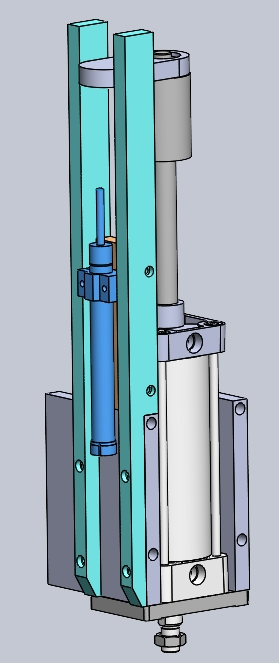 CommunicationEtherNet/IPCablesProper cables (i.e. shielded) are to be used to eliminate noise issuesCables shall not be routed next to High Voltage electrical wiresCables shall not be wired directly to the electrical panel.  Rather a “pigtail” (i.e. quick disconnect) should be used, with the connection location placed somewhere easily accessible, to reduce change out downtime.CalibrationAn annual calibration PM needs to be entered in the PM database.Records: N/ARevision LogRevision LogRevision LogRevision LogRevision LogRevision LogRevision LevelRevision DateSectionDescriptionDescriptionRevised ByREL06242016----Initial ReleaseInitial ReleasePZA5/17/19Mass update, complete re-write to standardMass update, complete re-write to standardNTB10/27/215.1.2Added HSC device recommendations and Fig. 1 pictureAdded HSC device recommendations and Fig. 1 pictureNTC12/1/23HeaderReplaced GHSP logo with newer versionReplaced GHSP logo with newer versionBBApproval:Approval:CN: RSCN: RSMX: DMMX: DMApproval:Approval:US: JAUS: JAOther (as req’d): DRWOther (as req’d): DRW